Publicado en España el 21/09/2021 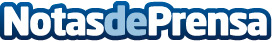 Lefebvre incorpora la tecnología de Signaturit a su solución de Firma electrónicaTodos los clientes del grupo tendrán acceso a un servicio de firma de documentos de manera segura y legalmente vinculante. La tecnología de Signaturit ya se integra en Centinela y LexOn, los softwares de gestión de Compliance y gestión de despachos de LefebvreDatos de contacto:Alexia Calles915 915 500Nota de prensa publicada en: https://www.notasdeprensa.es/lefebvre-incorpora-la-tecnologia-de-signaturit Categorias: Internacional Nacional Derecho E-Commerce Software Recursos humanos Innovación Tecnológica http://www.notasdeprensa.es